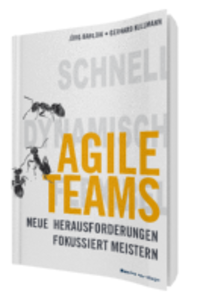 JÖRG BAHLOW • GERHARD KULLMANN
Agile TeamsNeue Herausforderungen fokussiert meistern
1. Auflage BusinessVillage 2018
232 Seiten
ISBN 978-3-86980-369-224,95 EUR(D) / 25,70 EUR(A)
Pressematerialien: http://www.businessvillage.de/presse-1013Schnell, beweglich und effizient – agil müssen Unternehmen heute sein um dauerhaft Erfolg zu haben. Der wichtigste Rohstoff für agile Unternehmen sind dabei motivierte Mitarbeiter und agile Teams.Was macht aber ein agiles Team aus, das schnell reagiert und außergewöhnliche Leistungen erbringt? Wie lassen sich agile Teams gezielt entwickeln? Und wie werden diese Teams möglichst wirksam im Unternehmen eingesetzt?
Antworten darauf liefern Jörg Bahlow und Gerhard Kullmann in ihrem neuen Buch. Sie zeigen, wie die Balance zwischen Führung, eigenverantwortlichem Handeln und effizienter Selbststeuerung im Team gelingt. Denn eine wesentliche Voraussetzung für agile Teamarbeit ist Verbindlichkeit und Fokussierung. Und die entsteht nur auf der Grundlage von Vertrauen und Kommunikation.Schritt für Schritt zeigen die Autoren, wie agile Teamkonzepte auch über die Softwareentwicklung hinaus realisiert werden. Reduziert auf die wesentlichen Denk- und Handlungsmuster zeigt dieses Buch anschaulich, wie agile Teams in Unternehmen jeder Größe und Branche einsetzbar sind.Die AutorenJörg Bahlow, Maschinenbau-Ingenieur und systemischer Organisationsberater, begleitet seit mehr als 20 Jahren namhafte Unternehmen beim Aufbau von effizienten Teamstrukturen und -prozessen. Mit seinem Team in der GITTA mbH zählt er heute zu den anerkannten Experten für die Entwicklung agiler Hochleistungsteams. Seine  Erfahrung ist besonders dann gefragt, wenn es um die kundenspezifische Umsetzung von agilen Methoden in der Praxis geht. Auch als Autor von Beiträgen in Fachzeitschriften, Tagungsreferent und Inhouse-Trainer hat er sich in agilen Fachkreisen einen Namen gemacht.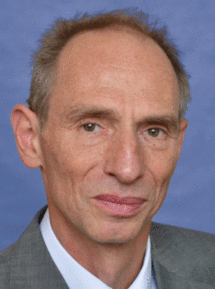 www.gittambh.deGERHARD KULLMANN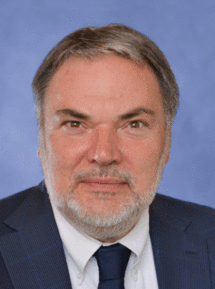 Gerhard Kullmann ist Diplom-Ingenieur für Arbeitsgestaltung und Transaktionsanalyse-Coach, erarbeitet in Unternehmen neue Führungsstrukturen und begleitet Führungskräfte in Veränderungsprozessen. Häufig geht es dabei um die Rollenveränderung von Führungskräften, wenn Teams sich zunehmend selbst steuern und ihre agilen Spielräume ausnutzen. Er ist zudem als gefragter Referent und Coach für die GITTA mbH im In und Ausland tätig. www.gittambh.deÜber BusinessVillage BusinessVillage ist der Verlag für die Wirtschaft. Mit dem Fokus auf Business, Psychologie, Karriere  und Management bieten wir unseren Lesern aktuelles Fachwissen für das individuelle und fachliche Vorankommen. Renommierte Autoren vermitteln in unseren Sach- und Fachbüchern aktuelle, fundierte und verständlich aufbereitete Informationen mit Nutzwert.PresseanfragenSie haben Interesse an honorarfreien Fachbeiträgen oder Interviews mit unseren Autoren? Gerne stellen wir Ihnen einen Kontakt her. Auf Anfrage erhalten Sie auch Besprechungsexemplare, Verlosungsexemplare, Produktabbildungen und Textauszüge. BusinessVillage GmbH
Jens Grübner
Reinhäuser Landstraße 22  
37083 GöttingenE-Mail: redaktion@businessvillage.de
Tel: +49 (551) 20 99 104
Fax: +49 (551) 20 99 105-------------------------------------Geschäftsführer: Christian HoffmannHandelsregisternummer: 3567Registergericht: Amtsgericht Göttingen